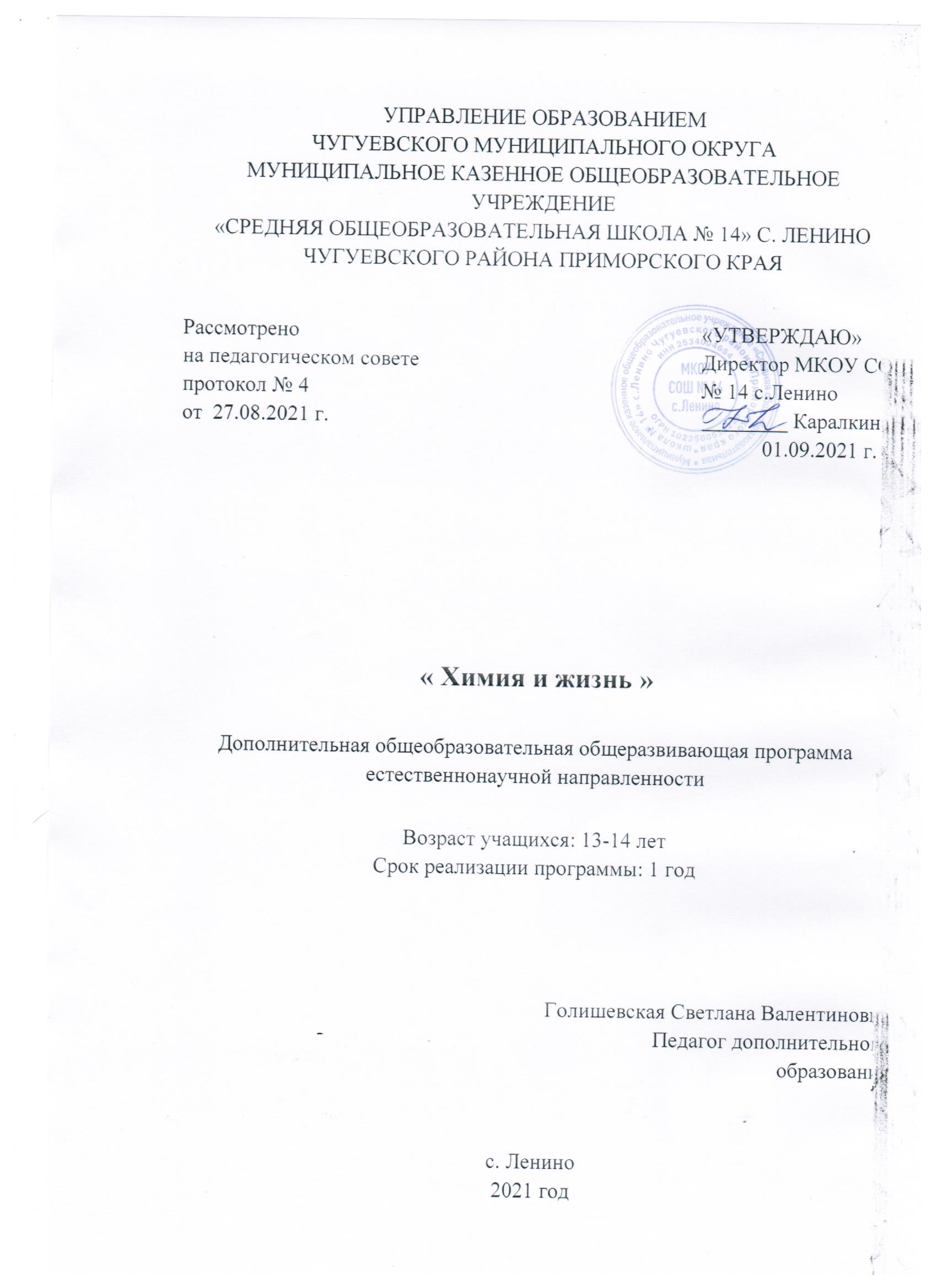 Раздел № 1. ОСНОВНЫЕ ХАРАКТЕРИСТИКИ ПРОГРАММЫ1.1 Пояснительная запискаАктуальность программы Знания, получаемые в школе по химии, мы не очень часто используем в повседневной жизни, конечно, если мы не связали свою жизнь с химией в профессиональном плане. Тем не менее, этот предмет может стать источником знаний о процессах в окружающем мире, так как только при изучении химии мы знакомимся с составом веществ на нашей Земле. Благодаря этому мы узнаем, каким образом эти вещества влияют на процессы жизнедеятельности организма, да и в целом на саму жизнь человека, что полезно нам и в каких количествах и, наконец, что вредно и до какой степени.Предлагаемая программа имеет естественнонаучную направленность, которая является важным направлением в развитии и формировании у школьников первоначального целостного представления о мире на основе сообщения им некоторых химических знаний.Данная модифицированная программа разработана на основе Примерной программы по химии основного общего образования .В процессе изучения данного курса учащиеся совершенствуют практические умения, способность ориентироваться в мире разнообразных химических материалов, осознают практическую ценность химических знаний, их общекультурное значение для образованного человека. Решение задач различного содержания является неотъемлемой частью химического образования. Решение задач воспитывает у учащихся трудолюбие, целеустремленность, способствует осуществлению политехнизма, связи обучения с жизнью, профессиональной ориентации, вырабатывает мировоззрение, формирует навыки логического мышления.Необходимость введения данного курса обусловлена недостаточной прикладной направленностью базового курса химии 8-9 класса и повышенным количеством болеющих детей. Отличительной чертой программы является то, что в изучении данного курса использованы понятия, с которыми учащиеся знакомы, они встречаются с ними ежедневно. Это такие понятия, как пища и её состав, а также вредная и полезная пища. Часто люди не задумываются над тем, что они едят, насколько питательны продукты.Данный курс важен потому, что он охватывает теоретические основы химии и практическое назначение химических веществ в повседневной жизни, позволяет расширить знания учащихся о химических методах анализа, способствует овладению методиками исследования. Курс содержит опережающую информацию по органической химии, раскрывает перед учащимися интересные и важные стороны практического использования химических знаний.Практическая направленность изучаемого материала делает данный курс очень актуальным. Содержание курса позволяет ученику любого уровня включиться в учебно-познавательный процесс и на любом этапе деятельности.Программа ориентирована на удовлетворение образовательных потребностей детей и родителей.Направленность программы естественнонаучная.Уровень освоения базовый.Отличительные особенности Предлагаемая программа позволяет несколько откорректировать школьный курс химии, восполнить пробелы, связанные с недостатком времени на уроках, повысить мотивацию к изучению предмета. Также программа кружка «Химия и жизнь» предусматривает целенаправленное углубление основных химических понятий, полученных детьми на уроках химии, биологии, географии, информатики. Кроме теоретических знаний, практических умений и навыков у учащихся формируются познавательные интересы. Чтобы не терять познавательного интереса к предмету кружка учебная программа предусматривает чередование теоретических и практических видов деятельности. Для вводных занятий кружка характерно сочетание элементов занимательности и научности. Программа кружка включает: знакомство с приёмами лабораторной техники, с организацией химического производства, изучение веществ и материалов и их применение. Занятия в кружке проводятся индивидуальные и групповые. Подбор заданий проводится с учётом возможностей детей, в соответствии с уровнем их подготовки и, конечно, с учётом желания. В случае выполнения группового задания даётся возможность спланировать ход эксперимента с чётким распределением обязанностей для каждого члена группы.программу от других, отличительные черты, основные идеи, которые придают Программе своеобразие). Адресат программы   На обучение по данной программе принимаются дети от 13 - 14 летОбъем учебного времени, предусмотренный учебным планом образовательного учреждения на реализацию программы «Химия и жизнь» составляет:Количество часов в год – 1 раз в неделю по 1чОбщее количество часов за год –  34 часаОпределяются на основании уровня освоения и содержания программы, а также с учётом возрастных особенностей учащихся и требований СанПиН 2.4.4.3172 -14 «Санитарно - эпидемиологические  требования к устройству, содержанию и организации режима  работы образовательных  организаций  дополнительного  образования  детей».При реализации программы используются следующие формы проведения занятий:беседа, лекция, выставка, конкурс, мастер-класс, защита творческих работ.Основной формой образовательного процесса является занятие, которое включает в себя часы теории и практики. Возможны другие формы проведения занятий, например, посещение экскурсий, оформление выставок, участие в конкурсах и др.При реализации программы используются следующие формы деятельности учащихся на занятии:• фронтальная (беседа, показ, объяснение и т.п.);• коллективная (подготовка и оформление выставок);• групповая (проектная деятельность);• индивидуальная (работа с одаренными детьми).Особенности организации образовательного процесса:- условия набора и формирования групп,- режим занятий;- возможность и условия зачисления в группы второго и последующих годов обучения;- продолжительность образовательного процесса (объём – количество часов) и срок (сколько лет реализации), определяются на основании уровня освоения и содержания программы, а также с учётом возрастных особенностей учащихся и требований СанПиН 2.4.4.3172-14 «Санитарно-эпидемиологические требования к устройству, содержанию и организации режима работы образовательных организаций дополнительного образования детей».1.2 Цель и задачи программыЦель программы: формирование глубокого и устойчивого интереса к миру веществ и химических превращений у учащихся 13-14 лет через приобретение необходимых практических умений и навыков по лабораторной технике; создание условий для раскрытия роли химии как интегрирующей науки естественного цикла, имеющей огромное прикладное и валеологическое значение.Задачи программы:Воспитательные:Вызвать интерес к изучаемому предметуЗанимательно и ненавязчиво внедрить в сознание учащихся о необходимости сохранения и укрепления своего здоровья и здоровья будущего поколения.Воспитывать нравственнее и духовное здоровье. Развивающие:Развивать внимание, память, логическое и пространственное воображения.Развивать конструктивное мышление и сообразительность;Обучающие:Формировать навыки и умения научно-исследовательской деятельности;Формировать у учащихся навыки безопасного и грамотного обращения с веществами;Формировать практические умения и навыки разработки и выполнения химического эксперимента;Развивать познавательную активность, самостоятельность, настойчивость в достижении цели, креативные способности учащихся;Продолжить формирование коммуникативных умений;Начать 	на примере химического материала развитие учебной мотивации школьников на выбор профессии, связанной с химическим производством;Дать возможность учащимся проверить свои способности в естественнообразовательной области.1.3 Содержание программыУчебный план 2021-2022 года обученияУчебный план программы «Химия и жизнь»Содержание учебного плана 2021-2022 года обученияТеория. Вводное занятие. Вводный инструктаж по ТБ. Теория. Роль химии в нашей жизни. Что может химия. Использование химиками природных ресурсов.Теория. Что такое вещество.  Атомно-молекулярное учение. Теория. Техника безопасности обращения с бытовыми химикатами.  Отравления бытовыми химикатами. Оказание первой медицинской помощи при отравлениях и ожогах.Теория. Вода. Природная вода и её разновидности. Характеристика вод по составу и свойствам. Охрана вод.Теория. Соли. Поваренная соль как химическое сырьё и консервант. Сода. Селитра. Квасцы. Купоросы. Нашатырь. Марганцовка.  Практика. Получение и изучение свойств солей, выращивание кристаллов.Теория. Химический состав пищи. Проблемы питания в современном мире. Перспективы создания искусственной пищи. Хранение продуктов.  Химизм варки пищи. Практика.  Обнаружение глюкозы в ягодах и фруктах.Практика. Опыты с сахаром.Ролевая игра «Что нужно знать о правильном питании».Теория. Жиры и масла.  Разновидности жиров и масел. История применения различных масел. Практика. Очистка от жира.Теория. Бумага. Чернила. Карандаши. История изобретения. Технология изготовления. Охрана природы.Практика. Выжигание на бумаге «Невидимый художник».Теория. Клеи. История использования клеев. Виды клеев.Практика. Мелкий ремонт одежды с помощью клеев БФ-6 и др.Практика. Реставрация переплетов книг.Теория. Химия душистых веществ. Применение душистых веществ. Виды парфюмерных и косметических средств.Практика. Получение самодельных духов.Теория. Ткани. Волокна. История производства волокон. Классификация волокон. Нетканые материалы.Практика. Удаление пятен.Теория. Краски. Красители. Лакокрасочные материалы. История применения природных красителей. Синтез красителей.ЛКМ: их состав и назначение.Пищевые красители.Теория. Моющие средства. Мыло. Шампуни. СМС. Практика. Технология стирки.Теория. Химические материалы для ремонта квартир. Учебно-исследовательская конференция.1.4 Планируемые результатыЛичностные результаты:Обучающийся будет испытывать глубокий и устойчивый интерес к миру веществ и химических превращений.У обучающегося будет:в ценностно-ориентационной сфере — чувство гордости за российскую химическую науку, гуманизм, отношение к труду, целеустремленность;формирование ценности здорового и безопасного образа жизни; усвоение правил индивидуального и коллективного безопасного поведения в чрезвычайных ситуациях, угрожающих жизни и здоровью людей;в трудовой сфере — готовность к осознанному выбору дальнейшей образовательной траектории;в познавательной (когнитивной, интеллектуальной) сфере — умение управлять своей познавательной деятельностью;формирование основ экологической культуры, соответствующей современному уровню экологического мышления, развитие опыта экологически ориентированной рефлексивно-оценочной и практической деятельности в жизненных ситуациях;Метапредметные результаты:Обучающийся будет знать как взаимосвязаны химия и жизнь.          Обучающийся приобретёт умение самостоятельно определять цели своего обучения, ставить и формулировать для себя новые задачи в учёбе и познавательной деятельности, развивать мотивы и интересы своей познавательной деятельности;умение самостоятельно планировать пути достижения целей, в том числе альтернативные, осознанно выбирать наиболее эффективные способы решения учебных и познавательных задач;умение соотносить свои действия с планируемыми результатами, осуществлять контроль своей деятельности в процессе достижения результата, определять способы действий в рамках предложенных условий и требований, корректировать свои действия в соответствии с изменяющейся ситуацией;умение оценивать правильность выполнения учебной задачи, собственные возможности её решения;владение основами самоконтроля, самооценки, принятия решений и осуществления осознанного выбора в учебной и познавательной деятельности;умение определять понятия, создавать обобщения, устанавливать аналогии, классифицировать, самостоятельно выбирать основания и критерии для классификации, устанавливать причинно-следственные связи, строить логическое рассуждение, умозаключение (индуктивное, дедуктивное и по аналогии) и делать выводы;умение создавать, применять и преобразовывать знаки и символы, модели и схемы для решения учебных и познавательных задач;умение организовывать учебное сотрудничество и совместную деятельность с учителем и сверстниками; работать индивидуально и в группе: находить общее решение и разрешать конфликты на основе согласования позиций и учёта интересов; формулировать, аргументировать и отстаивать своё мнение;умение осознанно использовать речевые средства в соответствии с задачей коммуникации для выражения своих чувств, мыслей и потребностей; планирования и регуляции своей деятельности; владение устной и письменной речью, монологической контекстной речью;формирование и развитие компетентности в области использования информационно-коммуникационных технологий;формирование и развитие экологического мышления, умение применять его в познавательной, коммуникативной, социальной практике и профессиональной ориентации.Предметные результаты:Обучающийся будет знать определения изученных понятий: «химический элемент», «атом», «ион», «молекула», «простые и сложные вещества», «вещество», «химическая формула», «относительная атомная масса», «относительная молекулярная масса», «валентность», «степень окисления», «кристаллическая решетка», «оксиды», «кислоты», «основания», «соли», «амфотерность», «индикатор», «периодический закон», «периодическая таблица», «изотопы», «химическая связь», «электроотрицательность», «химическая реакция», «химическое уравнение», «генетическая связь», «окисление», «восстановление», «электролитическая диссоциация», «скорость химической реакции»; 	Обучающийся будет уметь В познавательной сфере:давать описать демонстрационные и самостоятельно проведенные химические эксперименты;описывать и различать изученные классы неорганических соединений, простые и сложные вещества, химические реакции;классифицировать изученные объекты и явления;делать выводы и умозаключения из наблюдений, изученных химических закономерностей, прогнозировать свойства неизученных веществ по аналогии со свойствами изученных;структурировать изученный материал и химическую информацию, полученную из других источников;В ценностно - ориентационной сфере:анализировать и оценивать последствия для окружающей среды бытовой и производственной деятельности человека, связанной с переработкой веществ;В трудовой сфере:проводить химический эксперимент;В сфере безопасности жизнедеятельности:оказывать первую помощь при отравлениях, ожогах и других травмах, связанных с веществами и лабораторным оборудованием.Обучающийся будет владеть практическими умениями и навыкамидля решения той или иной жизненной задачи в области безопасного и грамотного обращения с веществами;РАЗДЕЛ № 2. ОРГАНИЗАЦИОННО-ПЕДАГОГИЧЕСКИЕ УСЛОВИЯ2.1 Условия реализации программы1. Материально-техническое обеспечение:- Компьютер.- Интерактивная доска. Мультимедийный проектор.- Комплект презентаций по химии, истории химии.- Серия справочных таблиц по химии: «Периодическая система химических элементов Д.И. Менделеева», «Растворимость солей, кислот и оснований в воде», «Электрохимический ряд напряжений металлов», «Окраска индикаторов в различных средах».- Руководства для лабораторных опытов и практических занятий по химии, 8 кл.- Коллекции: «Металлы и сплавы», «Минералы и горные породы», «Неметаллы».Учебно-практическое оборудование- Набор № 1и 2 ОС «Кислоты».- Набор № 3 ОС «Гидроксиды».- Набор № 4 ОС «Оксиды металлов».- Набор № 5 ОС «Металлы».- Набор № 6 ОС «Щелочные и щелочноземельные металлы».- Набор № 9 ОС «Галогениды».- Набор № 10 ОС «Сульфаты. Сульфиты. Сульфиды».- Набор № 11 ОС «Карбонаты».- Набор № 12 ОС «Фосфаты. Силикаты»- Набор № 17 ОС «Индикаторы».- Набор посуды и принадлежностей для ученического эксперимента, нагревательные приборы.2. Учебно-методическое и информационное обеспечение:1. Алексинский В.Н. Занимательные опыты по химии.  М.: Просвещение, 1980.2. Большая серия знаний. Коллектив авторов. М.: ООО «ТД «Издательство Мир книги», 2006.3. Кукушкин Ю.Н. Химия вокруг нас. М.: Высшая школа, 1992.4. Манджини А. Цвет и красители. М.: Знание, 1983.5. Ольгин О.В. Давайте похимичим. М.: Детская литература, 2001.6. Пичугина Г.В. Химия и повседневная жизнь человека. М.: Дрофа, 2004.7. Ширшина Н.В. Химия. Волгоград: Учитель, 2005.8. Штемплер Г.И. Химия на досуге. М.: Просвещение, 1993.9. Я познаю мир: Детская энциклопедия: Химия/ Авт.-сост. Савина Л.А. М.: ACT, 1995.10. Великая тайна воды. http://slawanskaya-kultura.nnm.ru/velikava tajna_vody_l11.Дом Солнца. Публицистика. Тайны воды. http://www.sunhome.ru/ journal/1419112.Комсомольская правда. Тайны воды, http://www.kp.гu/dailv/23 844. 3/62515/13. Не кури. Народ Ру напоминает: курение вредит Вашему здоровью. http://nekuri2.narod.ru/14. http://www.aquadisk.ru/articles/157/158/inLerestingly.html2.2 Оценочные материалы и формы аттестацииНабор диагностических методик, тестовых заданий, иллюстрационный материал для решения задач.2.3 Методические материалы  Основные способы и формы работы с детьми – лекции, семинары, практические работы.При изучении раздела «Химический состав пищи» одно из занятий проводится в виде ролевой игры «Что нужно знать о правильном питании». Форма подведения итогов – участие в учебно-исследовательской конференции по окончании курса.  Для реализации программы используются разработки лекций, семинаров, практических работ как других авторов, так и разработанные руководителем кружка, имеется необходимое оборудование для практических работ: растворы солей – медный купорос, гексоциано(II)феррат калия, хлорид натрия, натриевая и аммиачная селитры, перманганат марганца, карбонат натрия; гидрооксид натрия, муравьиная кислота, серная кислота, клей БФ-6, растворители и др.; а также необходимая химическая посуда и химическое оборудование в количестве достаточном для обеспечения всех учащихся. Программное содержание, методы, формы, средства обучения отбирались с учётом общедидактических принципов, а также личностно-ориентированного и деятельностного подходов к организации образовательного процесса. Тематика занятий строится с учетом интересов учащихся, возможности их самовыражения. В ходе усвоения детьми содержания программы учитывается темп развития специальных умений и навыков, степень продвинутости по образовательному маршруту, уровень самостоятельности, умение работать в коллективе. Программа позволяет индивидуализировать сложные работы: более сильным детям будет интересна сложная конструкция, менее подготовленным, можно предложить работу проще. При этом обучающий и развивающий смысл работы сохраняется. Это дает возможность предостеречь ребенка от страха перед трудностями, приобщить без боязни творить и создавать.Программа предусматривает, преподавание материла по «восходящей спирали», то есть периодическое возвращение к определенным приемам на более высоком и сложном уровне. Все задания соответствуют по сложности детям определенного возраста. Это гарантирует успех каждого ребенка и, как следствие, воспитывает уверенность в себе.2.4 Календарный учебный графикКалендарный план воспитательной работыСПИСОК ЛИТЕРАТУРЫ1. Алексинский В.Н. Занимательные опыты по химии. М.: Просвещение, 1980.2. Большая серия знаний. Коллектив авторов. М.: ООО «ТД «Издательство Мир книги», 2006.3. Кукушкин Ю.Н. Химия вокруг нас. М.: Высшая школа, 1992.4. Малышкина В. Занимательная химия. Санкт-Петербург, «Тригон», 1998. 5. Манджини А. Цвет и красители. М.: Знание, 1983.6. Ольгин О.В. Давайте похимичим. М.: Детская литература, 2001.7. Пичугина Г.В. Химия и повседневная жизнь человека. М.: Дрофа, 2004.8. Стрельникова Л. Из чего всё сделано? Рассказы о веществе. Москва «Яуза-пресс», 2011.Ширшина Н.В. Химия. Волгоград: Учитель, 2005.9. Тяглова Е.В. Исследовательская деятельность учащихся по химии: методическое пособие. М.: Глобус,2007.10. Химия 9 класс. Сборник Элективных курсов. Составитель Ширшина Н.В. Волгоград. Учитель, 2008.11. Химия вне рамок урока/Сост.И.А. Костенчук. М.: Центрхимпресс, 2008.12. Штемплер Г.И. Химия на досуге. – М.: Просвещение, 1993.          13. Я познаю мир: Детская энциклопедия: Химия/ Авт.-сост. Савина Л.А. - М.: ACT, 1995.14. Великая тайна воды. http://slawanskaya-kultura.nnm.ru/velikava tajna_vody_l15. Дом Солнца. Публицистика. Тайны воды. http://www.sunhome.ru/ journal/1419116. Комсомольская правда. Тайны воды, http://www.kp.гu/dailv/23 844. 3/62515/16. Не кури. Народ Ру напоминает: курение вредит Вашему здоровью. http://nekuri2.narod.ru/17. http://www.aquadisk.ru/articles/157/158/inLerestingly.html18. http://www.mon.gov.ru Министерство образования и науки19. http://www.fipi.ru Портал ФИПИ – Федеральный институт педагогических измерения20. http://edu.ru/index.php Федеральный портал «Российское образование»21. http://www.infomarker.ru/top8.html RUSTEST.RU - федеральный центр тестирования.22.http://www.pedsovet.org Всероссийский Интернет-Педсовет23. http://www.alhimik.ru/ сайт «Алхимик»24.http://www.xumuk.ru/ сайт о химии и для химиков.ПРИЛОЖЕНИЕПРОТОКОЛ РЕЗУЛЬТАТОВ ОСВОЕНИЯ ПРОГРАММЫПедагог: ___________________Образовательная программа: __________________________Срок реализации программы: __________________________
Учебный год 2021/ 2022№ п/пНазвание раздела, темыКоличество часовКоличество часовКоличество часовФормы аттестации/контроля№ п/пНазвание раздела, темыВсегоТеорияПрактикаФормы аттестации/контроля1Вводное занятие. Вводный инструктаж по ТБ1Зачёт2Роль химии в нашей жизни1Семинар3Что такое вещество1Зачёт4Техника безопасности обращения с бытовыми химикатами.1Зачёт5Вода.2Зачёт6Соли.321Зачёт7Химический состав пищи.523Зачёт8Жиры и масла.321Зачёт9Бумага. Чернила. Карандаши.321Зачёт10Клеи.312Зачёт11Химия душистых веществ.321Зачёт12Ткани. Волокна.321Зачёт13Краски. Красители. Лакокрасочные материалы.211Зачёт14Моющие средства.211Зачёт15Химические материалы для ремонта квартир11СеминарИтого:342212Этапы образовательного процессаЭтапы образовательного процесса1 годПродолжительность учебного года, неделяПродолжительность учебного года, неделя34Количество учебных днейКоличество учебных дней34Продолжительность учебных периодов1 полугодие15.09.2020- 31.12.2020Продолжительность учебных периодов2 полугодие12.01.2021- 31.05.2021Возраст детей, летВозраст детей, лет13-14Продолжительность занятия, часПродолжительность занятия, час1Режим занятияРежим занятия1 раз/недГодовая учебная нагрузка, часГодовая учебная нагрузка, час34№ п/п Тема воспитательного мероприятияФорма проведенияДата   1.Что может химияролевая играсентябрь2.Оказание первой медицинской помощи при отравлениях и ожогахпрактическая работаоктябрь3.Проблемы питания  в современном миредиспутдекабрь4.Что нужно знать о правильном питанииролевая играфевраль4.Охрана вод проектная работамарт,апрель5.Подведение итогов работы кружка.учебно-исследовательская конференциямай№ФИО учащихсяВИД КОНТРОЛЯВИД КОНТРОЛЯВИД КОНТРОЛЯВИД КОНТРОЛЯВИД КОНТРОЛЯВИД КОНТРОЛЯВИД КОНТРОЛЯВИД КОНТРОЛЯ№ФИО учащихсяТЕКУЩИЙТЕКУЩИЙТЕКУЩИЙТЕКУЩИЙИТОГОВЫЙИТОГОВЫЙИТОГОВЫЙИТОГОВЫЙ№ФИО учащихсяПараметры оценкиПараметры оценкиПараметры оценкиУровеньПараметры оценкиПараметры оценкиПараметры оценкиУровень№ФИО учащихсяоценка тестаоценка выполнениеятворческих работпосещениезанятийУровеньоценка тестаоценкавыполнениятворческихработпосещениезанятийУровень1.2.3.4.…Высокий уровень (чел.)Средний уровень (чел.)Низкий уровень (чел.)ПОДПИСЬ ПЕДАГОГА: